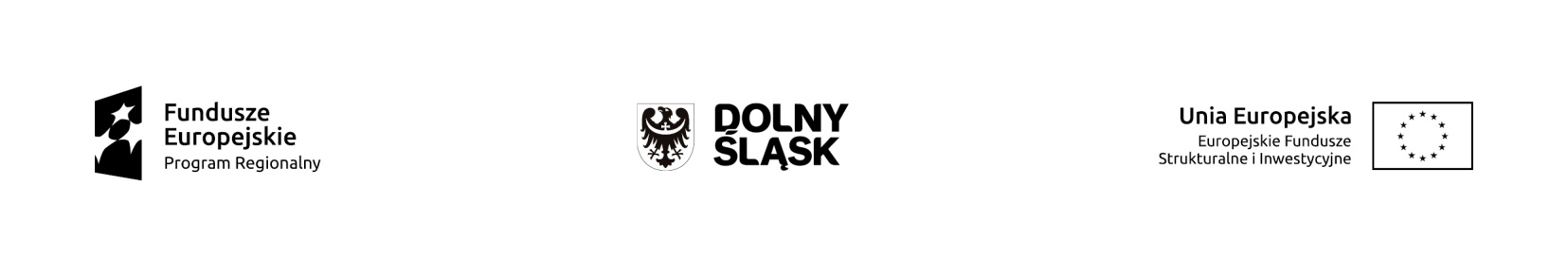 Załącznik nr 1 do Regulaminu Konkursu 
Fotograficznego „Dolnośląskie – fokus na fundusze”Formularz uczestnictwa w Konkursie Fotograficznym pt. „Dolnośląskie – fokus na fundusze ”Dane uczestnika:Ja niżej podpisany/a zgłaszam prace mojego autorstwa do Konkursu Fotograficznego„Dolnośląskie – fokus na fundusze”, organizowanego przez Urząd Marszałkowski Województwa DolnośląskiegoDane dotyczące zgłoszonej pracy:Tytuł projektu …………………………………………………………………… Miejsce realizacji projektu…………………………………………………………………………………………………………………Oświadczam, że zapoznałem/am się z regulaminem konkursu i akceptuję warunki uczestnictwa. Wyrażam zgodę na przetwarzanie przez organizatora moich danych osobowych na potrzeby konkursu zgodnie z przepisami o ochronie danych osobowych.Oświadczam, że nie jestem pracownikiem Urzędu Marszałkowskiego Województwa Dolnośląskiego. Nie jestem również członkiem najbliższej rodziny pracownika UMWD.     ……………………………………………………..			……………………………………………………(miejscowość, data i podpis uczestnika)			             ( podpis) *odpowiednie podkreślić
**za członka najbliższej rodziny uważa się: małżonka, rodziców, dzieci oraz rodzeństwo uczestnika
Imię: Nazwisko: Adres: e-mail: Telefon: 